つまようじの問題Curriki.org原典http://www.curriki.org/xwiki/bin/view/Coll_edc1/ToothpickHousesActivityつまようじを使って次のような家を作りましょう次の家を作るのに必要なつまようじの数は？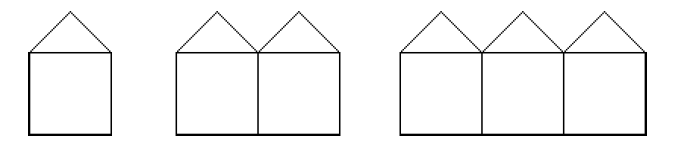 　　１軒　　２軒　　３軒　　４軒　　７軒一般的に家の軒数が与えられたときに、必要なつまようじの数はどのようになりますか次の家を作るのに必要なつまようにの数は？　　　　　５軒　　　　　　１２軒　　　　　　　　２０軒　　　　　１００軒次の数のつまようじで作ることができる家の数は？　　　５１本　　　　　　７６本　　　　４０１本５．一般的につかようじの数が与えられたときに、つくることができる家の軒数はどのようになりますか？